Факты о продуктах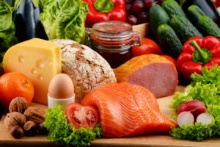 Живете ли вы, чтобы есть, или едите, чтобы жить, но очевидно одно — мы все не можем обходиться без пищи. Это не только утоление голода, но и одно из самых больших человеческих удовольствий в жизни, улучшение настроения и общего состояния, повод для общения.Но продукты питания привлекательны еще и целым рядом поразительных фактов о них, необычных и шокирующих, интересных и любопытных, исторических и познавательных.Впечатляют истории появления некоторых продуктов на нашем столе, неожиданные происхождения названий блюд и всего того, что с ними связано. Мало кто знает, что кетчуп когда-то использовался как лекарство, почему «Докторская» колбаса так называется, и для кого она «изобреталась», какие продукты питания могут иметь тысячелетние сроки годности, почему мясо коровы называют «говядиной». Можно ли сделать стейк из арбуза? Что представляет собой японское лакомство фугу?С этим мы вас познакомим на нашем сайте в рубрике «Факты о продуктах». Открываем ее информацией о «Докторской» колбасе, одного из наиболее популярных продуктов питания в СССР. С какой целью ее начали выпускать? Что и в какое время стали менять в рецептуре? Какие составляющие остались нам от прежней колбасы, с которой все начиналось? Попробуем разобраться.Эволюция Докторской колбасы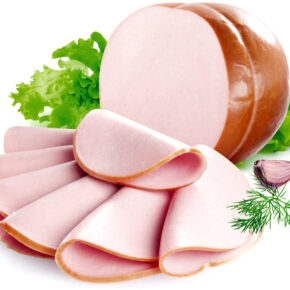 В нашей рубрике мы продолжаем вас знакомить с необычными и любопытными, поразительными и интересными, историческими и познавательными фактами об известных нам всем продуктах. Сегодня мы говорим о молоке. Какое отношение к нему было у разных народов? Что лечили молоком?  Какие у него имеются удивительные питательные свойства? Правда ли, что молоко с длительным сроком годности — «сплошная химия»? Что теряет, а что приобретает этот напиток при пастеризации и кипячении? Какие виды молока бывают? Как правильно его выбирать? Об этом и не только пойдет речь в статье.Наш друг молоко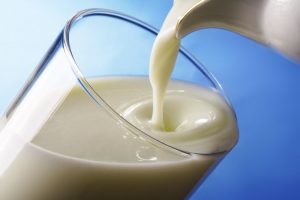 Мы продолжаем вас знакомить с необычными и любопытными, поразительными и интересными, историческими и познавательными фактами об известных нам всем продуктах. Сегодня мы говорим о мороженом. Когда оно появилось? Почему отечественный продукт самый лучший?  Какие сорта бывают? Можно ли хранить мороженое долго в морозильной камере? На что надо обращать внимание при выборе этого самого летнего продукта? Об этом и не только пойдет речь в статье.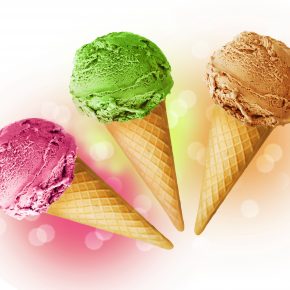 Самый летний продуктСегодня мы говорим о чае. Кто первым додумался заваривать его? А знаете ли вы, что и черный, и зеленый чай получают из листьев одного и того же растения? Почему тогда они так сильно отличаются друг от друга? Какие еще сорта чая бывают?  Как правильно его выбирать и заваривать? В чем польза этого напитка и кому его вредно пить?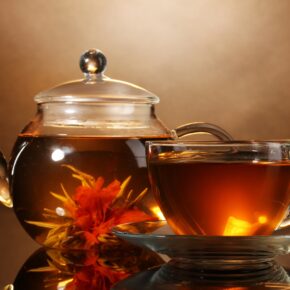 Его Высочество-ЧАЙМы продолжаем вас знакомить с необычными и любопытными, поразительными и интересными, историческими и познавательными фактами об известных нам всем продуктах. Сегодня мы говорим о жевательной резинке. Многие из вас усомнятся: «Какой же это продукт? Это мягкое вещество, предназначенное для жевания без проглатывания. У резиновой основы нет питательной ценности, и она не усваивается». Но по Госстандарту (ГОСТ Р 51561-2000) жевательная резинка относится к «Кондитерским изделиям». Значит, это еда. В ней есть калории, которые дают энергию. В 100 г примерно 200 ккал (подушечка имеет массу 1,36 грамм, а жвачка «Love is» 4,2 грамма). Жевательную резинку относят к особому виду конфеты, которая состоит из несъедобной эластичной основы и различных вкусовых и ароматических добавок. В процессе употребления жевательная резинка практически не уменьшается в объеме, но все наполнители постепенно растворяются, после чего основа становится безвкусной и обычно выбрасывается. Итак, продукт или развлечение?Кулинарны продукт или баловство?!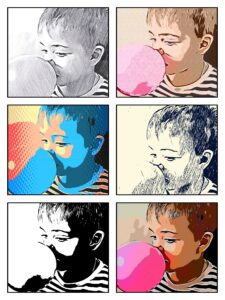 